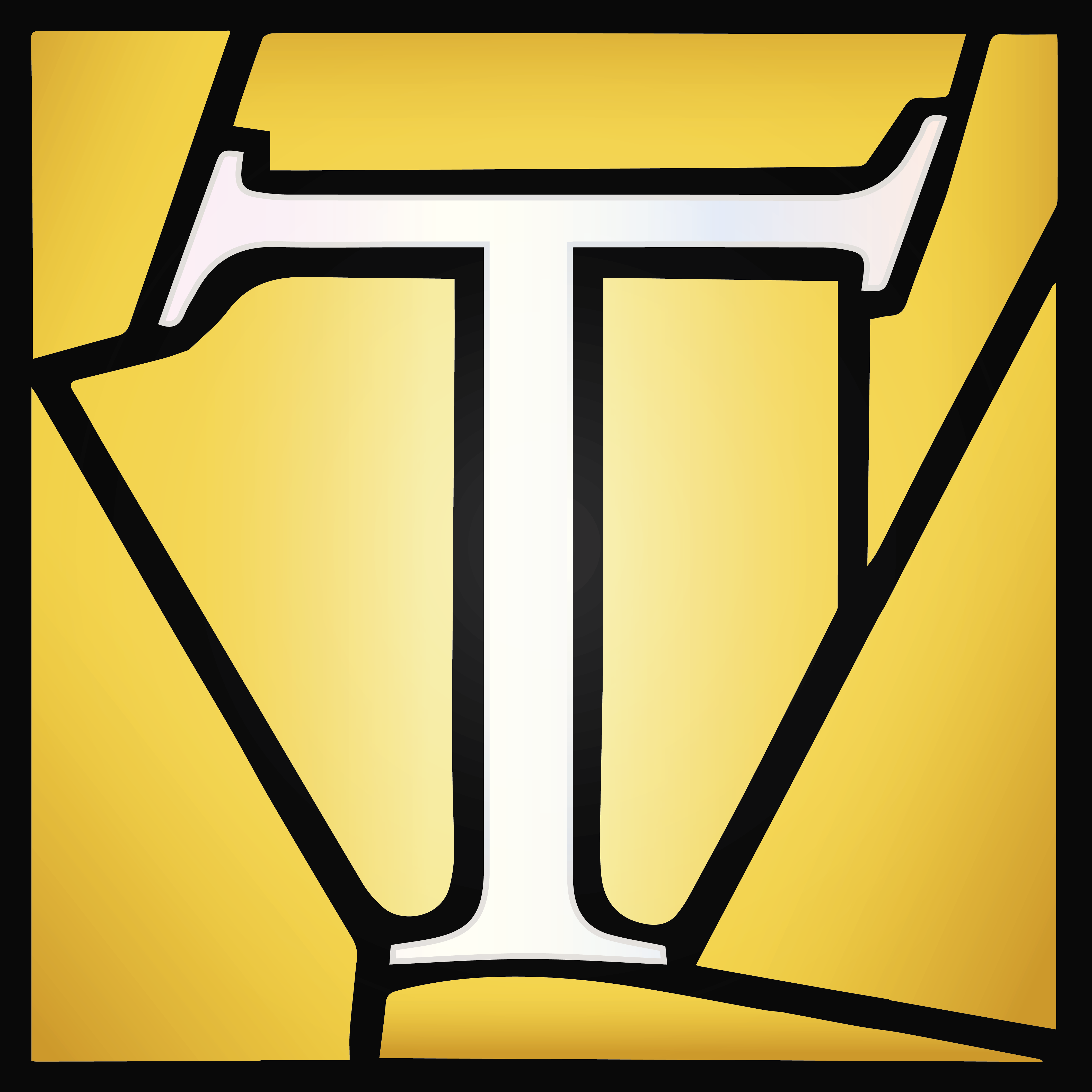        Season Sponsorship OpportunitiesWe are excited to invite YOU to partner with our singers, musicians and volunteers as a Season Sponsor. Your financial investment in Te Deum allows us to continue bringing musically inspired, spiritually stirring music to the Kansas City community. With YOUR support we can achieve our vision of 
humanity transformed by sacred music.Giving Levels and Benefits$5,000 – Presenting Benefactor4 tickets to all 2018-19 Te Deum concerts4 tickets to VIP Reception after the December 4, 2018 concertPremium recognition on Te Deum website and Reception signage Lunch for 4 with Te Deum Founder, Matthew Christopher Shepard, to discuss season highlightsPremium recognition in concert programs$2,500 – Conductor’s Circle2 tickets to all 2018-19 Te Deum concerts2 tickets to VIP Reception after the December 4, 2018 concert Recognition on Te Deum website and Reception signage Recognition in concert programs $1,100 – Major Sponsor2 tickets to two 2018-19 Te Deum concerts of your choice2 tickets to VIP Reception after the December 4, 2018 concertRecognition in post-concert reception signage Recognition in concert programs $550 – Sponsor 2 tickets to one 2018-19 Te Deum concert of your choice1 ticket to VIP Reception after the December 4, 2018 concertRecognition in post-concert reception signage Recognition in concert programs Please complete and submit the enclosed giving form, or visit te-deum.org/donate, to secure your tax-deductible sponsorship today. Te Deum staff will contact you to confirm your support and provide additional information regarding your commitment. Thank you for supporting Te Deum!